ИСКАНЕза преценяване на необходимостта от извършване на екологична оценка (ЕО)ИСКАНЕ	41. Информация за възложителя на плана/програмата (орган или оправомощено по закон трето лице):	52. Обща информация за предложения план/програма	6а) Основание за изготвяне на плана/програмата - нормативен или административен акт.	6б) Период на действие и етапи на изпълнение на плана/програмата	6в) Териториален обхват (транснационален, национален, регионален, областен, общински, за по-малки територии) с посочване на съответните области и общини.	6г) Засегнати елементи от Националната екологична мрежа (НЕМ)	6д) Основни цели на плана/програмата	7е) Финансиране на плана/програмата (държавен, общински бюджет или международни програми, други финансови институции).	7ж) Срокове и етапи на изготвянето на плана/програмата и наличие (нормативно регламентирано) на изискване за обществено обсъждане или друга процедурна форма за участие на обществеността.	73. Информация за органа, отговорен за прилагането на плана/програмата.	74. Орган за приемане/одобряване/утвърждаване на плана/програмата.	75. (не е задължително за попълване)	81. Характеристика на плана/програмата относно:	8а) инвестиционните предложения по приложение № 1 към чл. 92, т. 1 и приложение № 2 към чл. 93, ал. 1, т. 1 и 2 към ЗООС и/или други инвестиционни предложения с предполагаемо значително въздействие върху околната среда, спрямо които предлаганият план/програма определя критерии, нормативи и други ръководни условия от значение за бъдещото им разрешаване или одобряване по отношение на местоположение, характер, мащабност и експлоатационни условия:	8б) мястото на предлагания план/програма в цялостния процес или йерархия на планиране и степен, до която планът/програмата влияе върху други планове и програми:	8в) значение на плана/програмата за интегрирането на екологичните съображения, особено с оглед насърчаването на устойчиво развитие:	9г) екологични проблеми от значение за плана/програмата:	9д) значение на плана/програмата за изпълнението на общностното законодателство в областта на околната среда:	9е) наличие на алтернативи:	92. Обосновка на конкретната необходимост от изготвянето на плана/програмата:	93. Информация за планове и програми и инвестиционни предложения, свързани с предложения план/програма:	94. Характеристики на последиците и на пространството, което е вероятно да бъде засегнато, като се отчитат по-специално:	10а) вероятността, продължителността, честотата и обратимостта на последиците:	10Въздействие върху населението и човешкото здраве	10Въздействие върху Атмосферен въздух и климата	10Въздействие върху земите и почвите	11Въздействие върху водите	12Въздействие върху земните недра	13Въздействие върху ландшафта	14Въздействие върху биоразнообразието	14Въздействие върху културното наследство	15Въздействие върху елементите от Националната екологична мрежа	15Въздействие на образуваните отпадъци	15б) кумулативните въздействия:	16в) трансграничното въздействие:	16г) рисковете за човешкото здраве или околната среда, включително вследствие на аварии, размер и пространствен обхват на последствията (географски район и брой население, които е вероятно да бъдат засегнати)	16д) очакваните неблагоприятни въздействия, произтичащи от увеличаване на опасностите и последствията от възникване на голяма авария от съществуващи или нови предприятия/съоръжения с нисък или висок рисков потенциал, съгласувани по реда на ЗООС, за случаите по чл. 104, ал. 3, т. 3 от ЗООС:	17е) величината и пространственият обхват на въздействията (географски район и брой на населението, които е вероятно да бъдат засегнати):	17ж) ценността и уязвимостта на засегнатата територия (вследствие на особени естествени характеристики или на културно-историческото наследство; превишението на стандартите за качество на околната среда или пределните стойности; интензивно земеползване):	18з) въздействието върху райони или ландшафти, които имат признат национален, общностен или международен статут на защита:	185. Карта или друг актуален графичен материал на засегнатата територия и на съседните ѝ територии, таблици, схеми, снимки и други - по преценка на възложителя, приложения:	186. Нормативни изисквания за провеждане на наблюдение и контрол по време на прилагане на плана или програмата, в т.ч. предложение на мерки за наблюдение и контрол по отношение на околната среда и човешкото здраве:	207. Информация за платена такса и датата на заплащане.	20ДОДИРЕКТОРА НАРИОСВ ПЛОВДИВИСКАНЕза преценяване на необходимостта от извършване на екологична оценка (ЕО)„Изменение на Общ Устройствен План на Община Марица, касаещо разширение на структурна единица 126Псп по КК на с. Бенковски, местност „Стар беглик“, община Марица, област Пловдив с поземлени имоти с № 03839.37.26, 03839.37.27, 03839.37.32 и част 03839.34.303.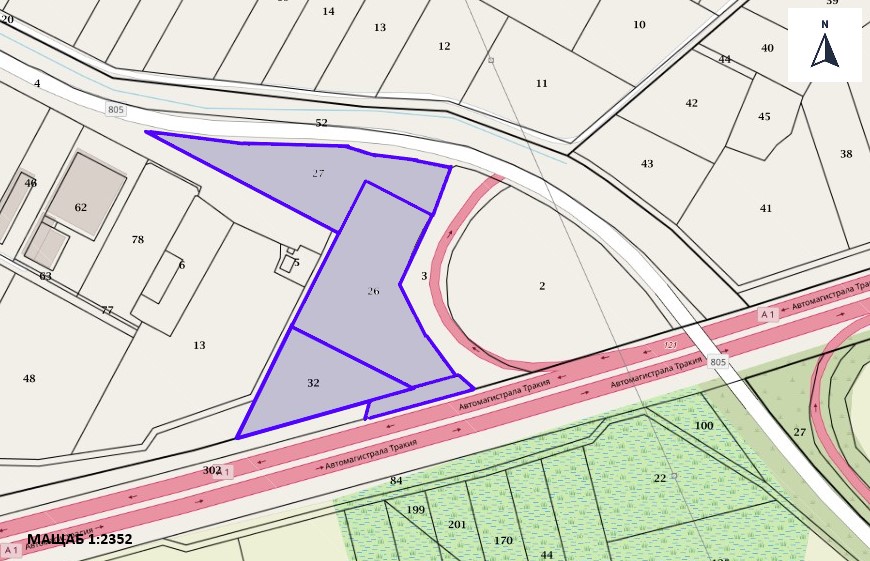 ОБЩИНА МАРИЦАБУЛСТАТ 000472182ЮЛИ,2023 Г.УВАЖАЕМИ Г-Н ДИРЕКТОР,Моля да ми бъде издадено решение за преценяване на необходимостта от екологична оценка на: „Изменение на Общ Устройствен План на Община Марица, касаещо разширение на структурна единица 126Псп по КК на с. Бенковски, местност „Стар беглик“, община Марица, област Пловдив с поземлени имоти с № 03839.37.26, 03839.37.27, 03839.37.32 и част 03839.34.303.(наименование на плана/програмата)Във връзка с това предоставям следната информация по чл. 8а, ал. 1 от Наредбата за условията и реда за извършване на екологична оценка на планове и програми:1. Информация за възложителя на плана/програмата (орган или оправомощено по закон трето лице):Име: Община „Марица“, Област ПловдивПълен пощенски адрес: Пловдив, бул. Марица 57АБУЛСТАТ: 0004721822. Обща информация за предложения план/програмаа) Основание за изготвяне на плана/програмата - нормативен или административен акт.Основание за изготвяне на плана е Разрешение № 40, взето с протокол № 3 от 17.12.2019 г. за изменение на Общ устройствен план (ОУП) на Община Марица, на основание на чл. 21, ал. 1, т. 11 и ал. 2 от ЗМСМА, чл. 134, ал. 1 от ЗУТ във връзка с чл. 127, ал. 9 от ЗУТ и в съответствие с чл. 124, ал. 1 от ЗУТ. 	Изменението касае разширение на структурна единица 126-Псп (складово-производствена устройствена зона) по кадастралната карта на с. Бенковски, местност „Стар беглик“, община Марица, област Пловдив с поземлени имоти № 03839.37.26, 03839.37.27, 03839.37.32 и част 03839.34.303.б) Период на действие и етапи на изпълнение на плана/програматаСъгласно чл. 136, ал. 3 на ЗУТ, влязъл в сила устройствен план има период на действие до влизане в сила на нов или изменен устройствен план за съответната територия.  	Разработеният проект за промяна на ОУП влиза в сила от датата на одобряването му. За реализирането му е необходимо преминаване през следните етапи на изпълнение:Разрешение от Кмета на Общината за изработване на проект за изменение на плана въз основа на постъпило искане;Преценка необходимостта от извършване на Екологична оценка от Директора на РИОСВ-Пловдив;Приемане на изменението на ОУП от общинския експертен съвет и одобряването му от Кмета на Общината;Провеждане на процедура за промяна начина на трайно ползване на имотите, обособени в съответната структурната единица.в) Териториален обхват (транснационален, национален, регионален, областен, общински, за по-малки територии) с посочване на съответните области и общини.	Реализацията на плана обхваща единствено територията на поземлени имоти с № 03839.37.26, 03839.37.27, 03839.37.32 и част 03839.34.303 по КК на с. Бенковски, местност „Стар беглик“, община Марица, област Пловдивг) Засегнати елементи от Националната екологична мрежа (НЕМ)Разглежданата територия не засяга елементи от Националната екологична мрежа (НЕМ). Най-близкият такъв по Закона за биологичното разнообразие (ЗБР) – защитена зона (ЗЗ) по Директивата за опазване на местообитанията BG0000578 "Река Марица", разположена на около 5,60 км в южна посока и BG0000444 "Река Пясъчник", разположена на около 6,20 км в южна посока .Защитена зона по Директивата за опазване на дивите птици BG0002086 "Оризища Цалапица" е разположена на около 3,20 км в северна посока, ЗЗ BG0002016 "Рибарници Пловдив" – разположена на около 7,00 км в югоизточна посока и ЗЗ BG0002087 "Марица - Пловдив" – разположена на около 5,60 км в южна посока. Най-близкият обект по Закона за защитените територии (ЗЗТ) е защитена местност (ЗМ) „Нощувка на малък Корморан – Пловдив“, намираща се на около 5,60 км в югоизточна посока,д) Основни цели на плана/програматаИзменението на ОУП е с цел подсигуряване на урбанистична основа за постигане на икономически растеж и устойчиво управление, при оптимално отчитане и съхраняване на природните дадености и екосредата, в изпълнение на основните приоритети за развитие на Общината. ОУП се явява предпоставка за предвидимост на средата и информирано развитие на инвестиционните намерения на бизнеса в областта. Това от своя страна ще допринесе за комплексното развитие на бизнеса в общинатае) Финансиране на плана/програмата (държавен, общински бюджет или международни програми, други финансови институции).Финансирането на предлаганото изменение на ОУП е задължение на възложителя.ж) Срокове и етапи на изготвянето на плана/програмата и наличие (нормативно регламентирано) на изискване за обществено обсъждане или друга процедурна форма за участие на обществеността.Етапите на изготвяне на плана са описани по-горе. Изработеният проект за изменение на общия устройствен план се съобщава от общината на заинтересованите лица, като за този тип проекти не се изисква обявление в Държавен вестник и провеждане на обществено обсъждане.3. Информация за органа, отговорен за прилагането на плана/програмата.Община Марица е отговорна за прилагане на плана, а собствениците на имотите, които инициират настоящото изменение на ОУП, са отговорни за реализиране на предвидените с обособяването на структурна единица дейности и предварителното им съгласуване с РИОСВ - Пловдив4. Орган за приемане/одобряване/утвърждаване на плана/програмата.Орган за прилагането на плана е Община Марица. Изменението на ОУП се одобрява от Общинския съвет по доклад на кмета при условията и реда на ЗУТ. Преценяването на необходимостта от Екологична оценка, както и процедирането на ЕО са в компетенциите на РИОСВ-Пловдив.5. (не е задължително за попълване)Моля да бъде допуснато извършването само на екологична оценка (ЕО)/В случаите по чл. 91, ал. 2 от Закона за опазване на околната среда (ЗООС), когато за инвестиционно предложение, включено в приложение № 1 или в приложение № 2 към ЗООС, се изисква и изготвянето на самостоятелен план или програма по чл. 85, ал. 1 и 2 от ЗООС поради следните основания (мотиви):………………………………………………………………………………………………………..........………………………………………………………………………………………………..………................................................................................................................................................Приложение:А. Информация по чл. 8а, ал. 2 от Наредбата за условията и реда за извършване на екологична оценка на планове и програми:1. Характеристика на плана/програмата относно:а) инвестиционните предложения по приложение № 1 към чл. 92, т. 1 и приложение № 2 към чл. 93, ал. 1, т. 1 и 2 към ЗООС и/или други инвестиционни предложения с предполагаемо значително въздействие върху околната среда, спрямо които предлаганият план/програма определя критерии, нормативи и други ръководни условия от значение за бъдещото им разрешаване или одобряване по отношение на местоположение, характер, мащабност и експлоатационни условия:ОУП на Общината определя обща рамка на развитие. Засегнатата зона включва определен брой имоти, в които е възможно последващо реализиране на различни видове обекти. Реализирането на бъдещи инвестиционни намерения ще бъде свързано с преминаване на процедура по реда на Глава шеста от ЗООС.б) мястото на предлагания план/програма в цялостния процес или йерархия на планиране и степен, до която планът/програмата влияе върху други планове и програми:Настоящият проект за изменение на ОУП е неразделна част от общия устройствен план на община Марица. Разработването му е в съответствие с изискванията на Закона за устройство на територията и решение на Общински съвет № 40, взето с протокол № 3 от 17.12.2019 г.Основна цел на разширението на структурната единица е да се осигурят оптимални устройствени условия за развитие на територията, предназначена за производствени и складови дейности, в съответствие с принципите на устойчивост и природосъобразност. В този смисъл, настоящото изменение на ОУП е в непосредствена връзка с плановете и програмите за развитие на местно, регионално и национално ниво. Той ще допринесе за изпълнение на общинската програма за развитие на община Марица, тъй като прилагането му е свързано с привличане на инвестиции на територията на общината, които ще подобрят условията за живот на местното население.  в) значение на плана/програмата за интегрирането на екологичните съображения, особено с оглед насърчаването на устойчиво развитие:Основна функция на ОУП е интегрирането на екологичните съображения, с оглед насърчаването на устойчиво развитие. Предлаганото изменение е в подкрепа на определеното с ОУП функционално предназначение на разглежданата територия.Реализирането на изменението на ОУП и последващите действия предполага чувствително увеличаване на материалните активи на избраната територия.г) екологични проблеми от значение за плана/програмата:За територията, която е засегната от предвиденото изменение на ОУП, не са констатирани замърсявания или екологични проблеми, които биха били допълнително задълбочени от реализирането на плана. д) значение на плана/програмата за изпълнението на общностното законодателство в областта на околната среда:Реализирането на изменението на ОУП ще се извърши в съответствие със законодателството в областта на околната среда, като реализацията на "Изменение на Общ устройствен план на Община Марица" не се очаква да повлияе отрицателно на екологичното състояние на територията.е) наличие на алтернативи:Изменението на ОУП е планов документ, задължителен на този етап, съгласно изискванията на Закона за устройство на територията, поради тази причина не са разглеждани алтернативи на предлаганите дейности и техния териториален обхват.2. Обосновка на конкретната необходимост от изготвянето на плана/програмата:Удовлетворяване на изискванията на настъпилите икономически промени и инвестиционната активност в региона са в основата на необходимостта от изготвянето на изменение на ОУП.3. Информация за планове и програми и инвестиционни предложения, свързани с предложения план/програма:Съгласно чл.103, ал.4 от ЗУТ “Всеки устройствен план се съобразява с предвижданията на устройствените схеми и планове от по-горна степен, ако има такива и представлява по отношение на тях по-пълна, по-подробна и конкретна разработка”. Общият устройствен план стои най-високо в йерархията и определя нормативи към конкретните подробни устройствени планове, касаещи отделните имоти в обхвата на устройствената зона.Изменението на ОУП, целящо разширение на структурна единица 126-Псп (складово-производствена устройствена зона), ще осигурило условия за бъдещо разширение на производствено-складови дейности в района. 4. Характеристики на последиците и на пространството, което е вероятно да бъде засегнато, като се отчитат по-специално:а) вероятността, продължителността, честотата и обратимостта на последиците:Въздействие върху компонентите на околната среда се очаква да има на етапа на строителните дейности. Очакваното въздействие ще е незначително, временно, краткотрайно, локално, с възможност за пълно възстановяване с приключване на строителните работи. При експлоатацията не се очакват негативни въздействия при спазване изискванията на екологичното законодателство.Не се очакват кумулативни въздействия от реализацията на плана.По-долу е направена характеристика на въздействията върху компонентите на околната среда и свързаните с тях последици, както и техните териториален обхват, вероятност, продължителност, честота и обратимост.Въздействие върху населението и човешкото здравеПрогнозен характер на въздействието:Реализацията на изменението на ОУП няма вероятност да доведе до риск за здравето на хората или околната среда. С промяната на плана и предвиденото увеличаване на урбанизираната територия ще се осигурят допълнителни работни места с дълготрайна продължителност. Прогнозна оценка на въздействието:Изменението на ОУП се очаква да има пряко, постоянно, дълготрайно, положително въздействие върху човешкия фактор.Прогнозни последици от въздействието:Изменението на ОУП ще окаже положително влияние върху социалната сфера и човешкия фактор в района.Въздействие върху Атмосферен въздух и климатаПрогнозен характер на въздействието:По време на строителството на сгради и други трайни постройки например ще се отделят неорганизирани емисии от прах и изгорели газове от строителна и транспортна техника. Предвид характера на зоната, засегната с изменението, замърсяването на атмосферния въздух ще е незначително и локално. От реализацията на настоящият план не се очакват емисии на парникови газове, особено в количества, които да окажат въздействие върху климата.Прогнозна оценка на въздействието:Очаква се незначително пряко отрицателно въздействие от прахо-газови неорганизирани емисии за периода на изграждане на нови обекти, с обратимост – възможна, при преустановяване на строителните дейности.Прогнозни последици от въздействието:		От реализиране изменението на ОУП и последващите дейности не се очакват последици върху атмосферния въздух и климата.Въздействие върху земите и почвитеЗа землището на Бенковски са характерни два вида почви: Ливадно-канелени, тежко песъчливо-глинести - в тази агропочвена група се наблюдава дълбоко ниво на подпочвените води, при някои почвени различия се наблюдават ерозионни процеси до средна степен на изразеност и каменистост до 10% (камъни и чакъл от обема на орницата);Алувиални и алувиално-ливадни, песъчливи и песъчливо-глинести – Те са плодородни почви, които се образуват по поречията на големи реки върху неспоени чакълесто песъчливи алувиални наноси, при различен климат. Разпространени са върху надзаливни тераси на реките на страната. Поземлените имоти ще преминат към структурната единица 126Псп (Складово – производствена устройствена зона), което предполага разгръщане на строителство при бъдещи инвестиционни намерения.Прогнозен характер на въздействието:На този етап е само проектиране и изработване на изменение на ОУП Марица. При последващо застрояване на територията всички инвестиционни предложения ще преминат през процедурите на глава 6 от ЗООС и ще се оценят въздействията върху компонентите на околната среда, включително и почви.Прогнозна оценка на въздействието:По време на строителните дейности се очаква въздействие върху този компонент на околната среда, чрез отнемане на необходимото количество при полагане основите на елементите, изграждащи обектите. Очаква се продължителността да е дълготрайна и с постоянна честота. Възможна е обратимост, при промяна на плана и обособяване на терена за друго предназначение.Прогнозни последици от въздействието:Трайно намаляване за района на количество на почвите, обичайно за строителни дейности.Въздействие върху водите Повърхностни водиСъстояние на повърхностните водни тела в регионаМястото на бъдеща реализация на ИП (поземлени имоти с № 03839.37.26, 03839.37.27, 03839.37.32 и част 03839.34.303), попада във водосбора на повърхностно водно тяло „Река Марица от р. Въча до р. Чепеларска,ГК-2, 4,5 и 6 и Марковки колектор“ с код BG3MA500R217. Съгласно ПУРБ на ИБР състоянието на повърхностно ВТ с код BG3MA500R217 е определено в умерено екологично състояние и добро химично състояние. Целта за опазване на околната среда за конкретното водно тяло (съгласно разпоредбите на Глава X, Раздел III на 313) е постигане на добро състояние по макрозообентос, фитобентос, макрофити, NО3. азот общ, РО4, Робщ до 2021 г. и опазване на доброто химично състояние и предотвратяване влошаването му. По последна годишна оценка състоянието на повърхностното водно тяло съгласно данни от проведен мониторинг за 2021 г. е определено в умерено екологично състояние с изместваши показатели Макрозообентос, Фитобентос и в добро химично състояние. Териториите на ИП попадат в границите на зона за защита на водите - чувствителна зона "Водосбор на р. Марица“ с код RGCSARI06, определена съгласно чл. 119а, ад. 1 т. 3, буква „а“ от ЗВ, включена в Раздел 3, точка 3. 3.2 на ПУРБ па ИБР.Прогнозен характер на въздействието:На този етап е само проектиране и изработване на изменение на ОУП Марица. При последващо застрояване на територията всички инвестиционни предложения ще преминат през процедурите на глава 6 от ЗООС и ще се оценят въздействията върху компонентите на околната среда.Прогнозна оценка на въздействието:При проектирането и изменението на ОУП не се очакват въздействия върху повърхностните води.Прогнозни последици от въздействието:След оценка на въздействията върху повърхностните води в региона при последващите инвестиционни намерения върху присъединените територии към ОУП и спазване на предписаните от компетентните органи изисквания не би трябвало да се очакват последици върху повърхностните води.Подземни водиСъстояние на подземните водни тела в регионаТериторията за реализиране на ИП попада в ЗЗВ, предназначени за питейно-битово водоснабдяване –подземни води:- Подземно водно тяло с код BG3G000000Q013- Порови води в Кватернер – Горнотракийски низина, водоносен хоризонт Кватернер – Неоген и зона за защита на водите – Питейни води в Кватернер – Неоген с код BG3DGW000000Q013. Съгласно данните от Доклад за състоянието на водите в ИБР за 2021 г. общата оценка на химичното състояние на ПВТ BG3G000000Q013 през 2021 г. е „лошо” - показатели с констатирано отклонение са нитрати, фосфати и манган.- Подземно водно тяло с код BG3G00000NQ018- Порови води в Неоген – Кватернер - Пазарджик – Пловдивския район, водоносен хоризонт Кватернер – Неоген и зона за защита на водите – Питейни води в Кватернер – Неоген с код BG3DGW00000NQ018. Съгласно данните от Доклад за състоянието на водите в ИБР за 2021 г. общата оценка на химичното състояние на ПВТ BG3G00000NQ018 през 2021 г. е „лошо” - показатели с констатирано отклонение са нитрати, фосфати и обща алфа-активност.Територията на ИП попада в нитратно уязвима зона (НУЗ), с код – BGVZ01 – Южна зона, съгласно Раздел 3, т. 3.3.1 на План за управление на речните басейни (2016-2021 г.) на Басейнова дирекция „Източно – беломорски район“ (БДИБР) и Заповед № РД-660/28.08.2019 г. на Министъра  на ОСВ. За опазване на НУЗ със Заповед № РД-237/17.03.2020 г.  на Министъра на МОСВ и № РД-09-222/27.02.2020 г. на Министъра на МЗХГ е утвърдена Програма от мерки за ограничаване и предотвратяване на замърсяването с нитрати от земеделски източници в уязвимите зони в изпълнение изискванията на Наредба 2/13.09.2007 г. за опазване на водите от замърсяване с нитрати от земеделски източници.Прогнозен характер на въздействието:На този етап е само проектиране и изработване на изменение на ОУП Марица. При последващо застрояване на територията всички инвестиционни предложения ще преминат през процедурите на глава 6 от ЗООС и ще се оценят въздействията върху компонентите на околната среда.Прогнозна оценка на въздействието:При проектирането и изменението на ОУП не се очакват въздействия върху подземните води.Прогнозни последици от въздействието:След оценка на въздействията върху подземните води в региона при последващите инвестиционни намерения върху присъединените територии към ОУП и спазване на предписаните от компетентните органи изисквания не би трябвало да се очакват последици върху подземните води.	Въздействие върху земните недраПрогнозен характер на въздействието:Реализацията на бъдещите проекти, свързана с промяната на предназначението на земята, може да обхваща и строителни дейности за осъществяването му. При извършване на строителни дейности, ще се наблюдава минимално въздействие върху най-горните слоеве от земните недра, свързано с плитки изкопни работи. Прогнозна оценка на въздействието:С очаквана вероятност за минимално пряко отрицателно въздействие. Във връзка със застрояване на територията. С очаквана дълготрайна продължителност и постоянна честота. Възможна е обратимост при промяна на плана и обособяване на терена за друго предназначение.Прогнозни последици от въздействието:Трайно намаляване с минимално за района количество от най-горните слоеве на земните недра, обичайно за строителни дейности от такъв характер.Въздействие върху ландшафтаПрогнозен характер на въздействието:Разглежданата промяна ще обхване площта само на описаните ПИ. Очаква се да има застрояване в част от имотите. Прогнозна оценка на въздействието:Пряко, първично, кумулативно с други подобни обекти, краткотрайно (по отношение на строителните работи), постоянно (до премахването на елементите), отрицателно, незначително, локално за района и без комплексност засягане.Прогнозни последици от въздействието:	Вследствие от реализирането на промяната се очаква неголямо увеличаване на площта на антропогенно-техногенния ландшафт. 	Въздействие върху биоразнообразиетоПрогнозен характер на въздействието:В резултат от реализацията на бъдещи строителни дейности се очаква засягане на биоразнообразието върху антропогенно повлияни терени заети от агроценози и частично плевелна растителност, характеризиращи се с небогат на таксони растителен и животински свят.		При изкопните и разчистващи терена дейности се предполага засягане на представители на почвената и наземната бавноподвижна безгръбначна фауна.При строителните дейности се очаква временно шумово замърсяване, което предвид застроеността на околните на разглежданата територия райони, не би оказало значително въздействие.Прогнозна оценка на въздействието:	При премахването на местообитанията (агроценози с частично плевелна растителност) се очаква пряко, първично, кумулативно с други подобни обекти, краткотрайно (само по време на строителните работи), постоянно, отрицателно, незначително, локално за района и без комплексност засягане върху растителността. За обитаващите и използващите ги в различни етапи от жизнения си цикъл животни се очаква то да бъде непряко, първично, кумулативно с други подобни обекти, краткотрайно, постоянно, отрицателно, незначително, локално за района и с комплексност за някои от видовете (шумово замърсяване).	При засягане на представители на почвената и наземната бавноподвижна безгръбначна фауна се очаква пряко, първично, кумулативно за района от други подобни дейности, краткотрайно (само по време на строителните работи), временно, отрицателно, незначително и локално за района и без комплексност засягане.При шумовото замърсяване се очаква непряко, първично, кумулативно за района от други подобни дейности, краткотрайно (основно по време на строителните работи), временно, отрицателно, незначително, локално за района и с комплексност (премахване на местообитания).Прогнозни последици от въздействието:	Вследствие на промяната на местообитанията от реализирането на бъдещите дейности се очаква намаляване на площите с агроценози и плевелна растителност в района. Предполага се отдръпването на повечето от обитаващите я представители на животински видове към околните терени. 	Вследствие на възможното засягане на представители на почвената и наземната бавноподвижна безгръбначна фауна в резултат на бъдещи строителни дейност се предполага незначително временно намаляване на популациите им, което ще се компенсира от бързия им размножителен цикъл на представителите им в съседните места.	Шумовото въздействие при строителните работи ще е причина за отдалечаване на чувствителните към антропогенни дейности представители основно на птиците и бозайниците към недалечни съседни по-тихи райони. Не се очакват значителни последици върху консервационно значими таксони.	Въздействие върху културното наследствоВ района на общ. Марица са локализирани многобройни културно-исторически, археологически и архитектурни ценности. При евентуално откриване на такива, в процеса на осъществяване на промяната в ОУП и/или при реализация на бъдещи проекти, ще бъдат уведомени Община Марица, Регионалния археологически музей – гр. Пловдив и Регионалния инспекторат по опазване на културното наследство, съгласно чл. 72 от Закона за културното наследство.Въздействие върху елементите от Националната екологична мрежаРазглежданата територия не засяга елементи от Националната екологична мрежа (НЕМ) Най-близките такива са:- съгласно Закона за биологичното разнообразие: защитена зона (ЗЗ) по Директивата за опазване на дивите птици BG0002086 "Оризища Цалапица", разположена на около 3,20 км в северна посока, ЗЗ BG0002016 "Рибарници Пловдив", разположена на около 7,00 км в югоизточна посока и ЗЗ BG0002087 "Марица - Пловдив", разположена на около 5,60 км в южна посока;- съгласно Закона за биологичното разнообразие: ЗЗ по Директивата за опазване на местообитанията BG0000578 "Река Марица", разположена на около 5,60 км в южна посока и BG0000444 "Река Пясъчник", разположена на около 6,20 км в южна посока.Няма да бъдат засегнати и обекти съгласно Закона за защитените територии, тъй като най-близко разположената такава е защитена местност „Нощувка на малък Корморан – Пловдив“ и се намира на около 5,60 км в югоизточна посока;Въздействие на образуваните отпадъциПрогнозен характер на въздействието:При последващо застрояване на територията всички инвестиционни предложения ще преминат през процедурите на глава 6 от ЗООС и ще се оценят въздействията върху компонентите на околната среда.Отпадъците, които се очаква да се генерират при осъществяване на дейностите на бъдещи обекти са предимно смесени строителни отпадъци и смесени битови отпадъци.Строителните отпадъци приоритетно трябва да предават за оползотворяване, а при невъзможност - за обезвреждане. Смесените битови отпадъци трябва да бъдат обхванати от общинската система за сметосъбиране и сметоизвозване.Прогнозна оценка на въздействието:Продължителността на въздействие на отпадъците върху компонентите на околната среда се очаква да бъде най-силно изразено на етапа на строителните дейности. Очакваното въздействие ще е обратимо и с продължителност и при реализацията, и при експлоатацията на обектите. При стриктно спазване на предвидените мерки за събиране, съхранение, транспортиране и третиране, като цяло не се очаква кумулативно въздействие. Честотата на въздействие се очаква да е постоянна.При изменение на ОУП, не се очакват значителни въздействия на отпадъците върху повърхностни води, подземни води и земни недра, върху останалите компоненти и фактори на околната среда.Прогнозни последици от въздействието:При спазване на нормативната уредба и правилното управление на образуваните отпадъци, не се очакват последици върху територията, предвидена за изменение на ОУП. С изключение на земните маси, образувани по време на изкопните работи, за останалите отпадъци ще се ангажират съответните за тях лицензирани фирми, включително извършването на събирането и извозването им до съответните депа, с параметри ненадвишаващи приетата практика за такъв род дейности.б) кумулативните въздействия:Очаква се увеличаване на антропогенното влияние върху земеделските земи, които ще станат урбанизирани територии.в) трансграничното въздействие:Разглежданите имоти се намират далеч от границите на страната и не се очаква реализацията на бъдещите проекти да предизвика трансгранично въздействие, тъй като степента на очакваните въздействия е незначителна и засяга изцяло територията, която е обект на изменение на ОУП.г) рисковете за човешкото здраве или околната среда, включително вследствие на аварии, размер и пространствен обхват на последствията (географски район и брой население, които е вероятно да бъдат засегнати)Планираната с плана промяна е в предназначението на поземлените имоти по кадастралната карта на с. Бенковски и не предполага съществени рискове за човешкото здраве или околната среда.Обектите в засегнатите имоти могат да бъдат изложени на риск при настъпване на природни бедствия. С най-голяма вероятност са възникването на пожар от падане на мълнии или земетресение.Гръмотевичните бури създават опасност от възникване на пожари, причинени от падането на мълнии, както върху дървета, така и върху стълбове, постройки, храсти и др. Районите със значителен потенциален риск от наводнения и районите с вероятност от значителен потенциален риск от наводнения, съгласно чл. 146 г от Закона за водите са определени на база предварителна оценка от БДУВР „Източнобеломорски район“. Класифицирането им като такива райони, е извършено на база обстоен анализ и създаване на гео-база данни с информация за значимите минали и потенциални бъдещи наводнения, съгласно План за управление на риска от наводнения (ПУРН) за Източнобеломорски район и в частност за област Пловдив. Територията на с. Бенковски не попада в район със значителен потенциален риск от наводнения.Уязвимостта на инвестиционното предложение от риск от бедствия и произтичащите от това последици за околната среда могат да бъдат оценени като незначителни и малко вероятни, при условие изпълнение на заложените противопожарни мерки, както по време на строителството, така и при експлоатацията на бъдещите обекти.д) очакваните неблагоприятни въздействия, произтичащи от увеличаване на опасностите и последствията от възникване на голяма авария от съществуващи или нови предприятия/съоръжения с нисък или висок рисков потенциал, съгласувани по реда на ЗООС, за случаите по чл. 104, ал. 3, т. 3 от ЗООС:Изменението на плана, само по себе си не може да бъде източник на голяма авария с опасни вещества, тъй като не е свързано с използване или съхранение на опасни вещества от Приложение 3 на Закона за опазване на околната среда.На територията на с. Бенковски е разположен един обект, класифициран съгласно чл.103, ал.1 от Закона за опазване на околната среда като Предприятия с висок рисков потенциал: - ВИ – ГАЗ БЪЛГАРИЯ ЕАД Обекта се намира на 1,30 км северозападно от територията, на която ще се реализира ИП. В тази връзка няма риск инвестиционното предложение да бъде засегнато при възникване на голяма авария с опасни вещества.е) величината и пространственият обхват на въздействията (географски район и брой на населението, които е вероятно да бъдат засегнати):Териториалният обхват на разглежданият План включва имоти с № 03839.37.26, 03839.37.27, 03839.37.32 и част 03839.34.303 по КК на с. Бенковски, местност „Стар беглик“, община Марица, област Пловдив и не се очаква териториално засягане на населението в района.ж) ценността и уязвимостта на засегнатата територия (вследствие на особени естествени характеристики или на културно-историческото наследство; превишението на стандартите за качество на околната среда или пределните стойности; интензивно земеползване):	Засегнатите имоти в обхвата на ИП са:- Поземлен имот 03839.37.32, област Пловдив, община Марица, с. Бенковски, п.к. 4201, м. Стар Беглик, вид собств. Общинска частна, вид територия Земеделска, категория 5, НТП Нива, площ 3009 кв. м;- Поземлен имот 03839.37.26, област Пловдив, община Марица, с. Бенковски, м. Стар Беглик, вид собств. Частна, вид територия Земеделска, категория 5, НТП Деградирала орна земя, площ 6002 кв. м;- Поземлен имот 03839.37.27, област Пловдив, община Марица, с. Бенковски, п.к. 4201, м. Стар Беглик, вид собств. Общинска частна, вид територия Земеделска, категория 5, НТП Нива, площ 4384 кв. м;- Част от поземлен имот 03839.34.303, област Пловдив, община Марица, с. Бенковски, п.к. 4201, вид собств. Общинска публична, вид територия Територия, заета от води и водни обекти, НТП Отводнителен канал, площ 11858 кв. м;В имотите и в близост до тех няма регистрирани паметници на културното и историческото наследство и не са констатирани замърсявания или екологични проблеми. з) въздействието върху райони или ландшафти, които имат признат национален, общностен или международен статут на защита:Имотите не попадат в райони с ландшафтни характеристики, които имат признат национален, общностен или международен статут на защита. В имота и в непосредстена близост до него няма обявени защитени природни територии по смисъла на Закона за защитените територии-национални и природни паркове, резервати и поддържани резервати, защитени местности, природни забележителности и защитени зони по чл.31 от Закона за биологичното разнообразие. Изменението на ОУП не засяга пряко или косвено защитени природни територии и зони и няма да предизвика процеси, водещи до мащабна промяна на видовия състав или в условията на средата – химически, хидроложки, геоложки промени, климатични или други промени. 5. Карта или друг актуален графичен материал на засегнатата територия и на съседните ѝ територии, таблици, схеми, снимки и други - по преценка на възложителя, приложения:Местоположение на ПИ (със син фон), в които е предвидена промяната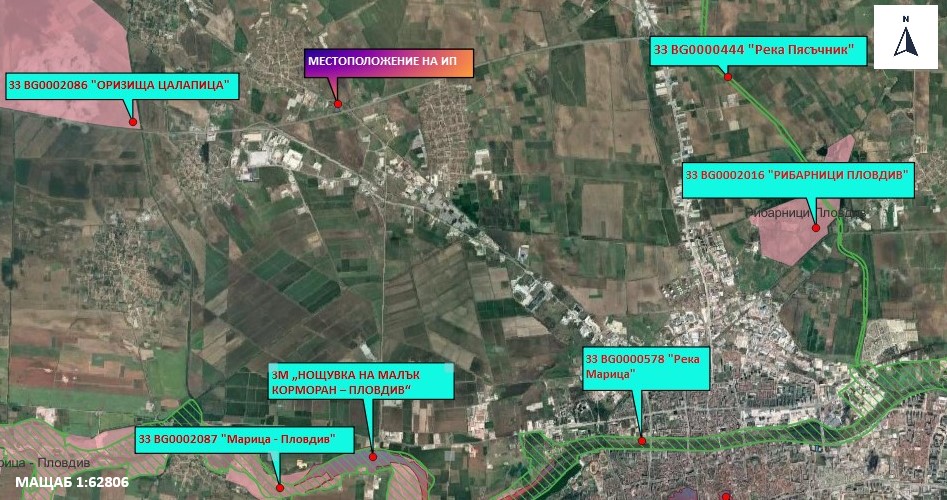 Местоположение на територията на плана, спрямо най-близко разположените елементи на Националната екологична мрежа (НЕМ)6. Нормативни изисквания за провеждане на наблюдение и контрол по време на прилагане на плана или програмата, в т.ч. предложение на мерки за наблюдение и контрол по отношение на околната среда и човешкото здраве:Териториалните нормативни правила и изисквания за прилагането на плана се уреждат с чл. 104, ал. 2 от Закона за устройство на територията (ЗУТ), одобрени едновременно с него, както и в съответствие с наредбата по чл. 13, ал. 1 от същия закон.Съгласно чл. 28, ал. 1 от Наредбата за условията и реда за извършване на екологична оценка на планове и програми компетентен орган по наблюдението и контрола по изпълнението на мерките при прилагането на плана е РИОСВ – Пловдив.	При реализация на дейностите, предвидени с изменението на ОУП ще бъдат спазени всички законови изисквания с цел свеждане до минимум вероятните  негативни въздействия върху компонентите на околната среда. 7. Информация за платена такса и датата на заплащане.Б. Електронен носител - 1 бр. ............. Желая решението да бъде издадено в електронна форма и изпратено на посочения адрес на електронна поща. Желая да получавам електронна кореспонденция във връзка с предоставяната услуга на посочения от мен адрес на електронна поща. Желая решението да бъде получено чрез лицензиран пощенски оператор.Дата: 27.07.2023г.  			           Възложител: ……………………..						Гергана Титюкова						и.д. Кмет на община Марица						Съгласно Заповед № РД-09-891/19.07.2023г.                                                                                                                                (подпис)